«17» марта 2020 года                                                                          №  10Об утверждении муниципальной Программы по охране и использованию земель на территории Кырлыкского сельского поселения Усть-Канскогорайона Республики Алтай на 2020-2022 годыВ соответствии Земельным кодекса РФ, Федерального закона от 6 октября 2003 года № 131-ФЗ "Об общих принципах организации местного самоуправления в Российской Федерации", руководствуясь Уставом муниципального образования Кырлыкское сельское поселение Усть-Канского района Республики Алтай, ПОСТАНОВЛЯЮ:1. Утвердить муниципальную Программу «По охране земель на территории Кырлыкского сельского поселения Усть-Канского района Республики Алтай на 2020-2022 годы», согласно приложению № 1.2. Настоящее постановление вступает в силу со дня его опубликования (обнародования).3. Настоящее постановление опубликовать (обнародовать) согласно Уставу муниципального образования Кырлыкское сельское поселение.4. Контроль исполнения настоящего постановления оставляю за собой.Глава Кырлыкского сельского поселения                                  А.Г.ТуткушоваРоссияРеспублика АлтайУсть-Канский районАдминистрация муниципального образованияКырлыкское сельскоепоселениеул. Сартакпая, 38 с.Кырлык Республика Алтай, 649456Тел / факс 27-3-23 / 3884727323ПОСТАНОВЛЕНИЕ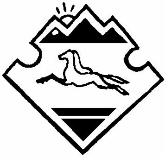 КырлыкРоссияАлтай РеспубликанынКан-ОозыаймактынКырлык jурттын  муниципалтозомолгозининадминистрациязы,Сартакпай ором 38,Кырлык jуртАлтай Республика, 649456Тел / факс  27-3-23 /3884727323JО П